Выполнение работ по установке детской площадки  с.Гражданка, ул. Юбилейная («Твой проект»)Куратор проекта: Администрация Анучинского муниципального округа – Дубовцев И.В.Общественный наблюдатель – Малахова О.А.Место реализации: с.Гражданка, ул.Юбилейная.Заключен контракт: ООО «Нью – Сити ДВ» - 27.03.2023гСрок выполнения работ: 01.05.-31.07.2023. Стоимость контракта – 2962484,91 руб.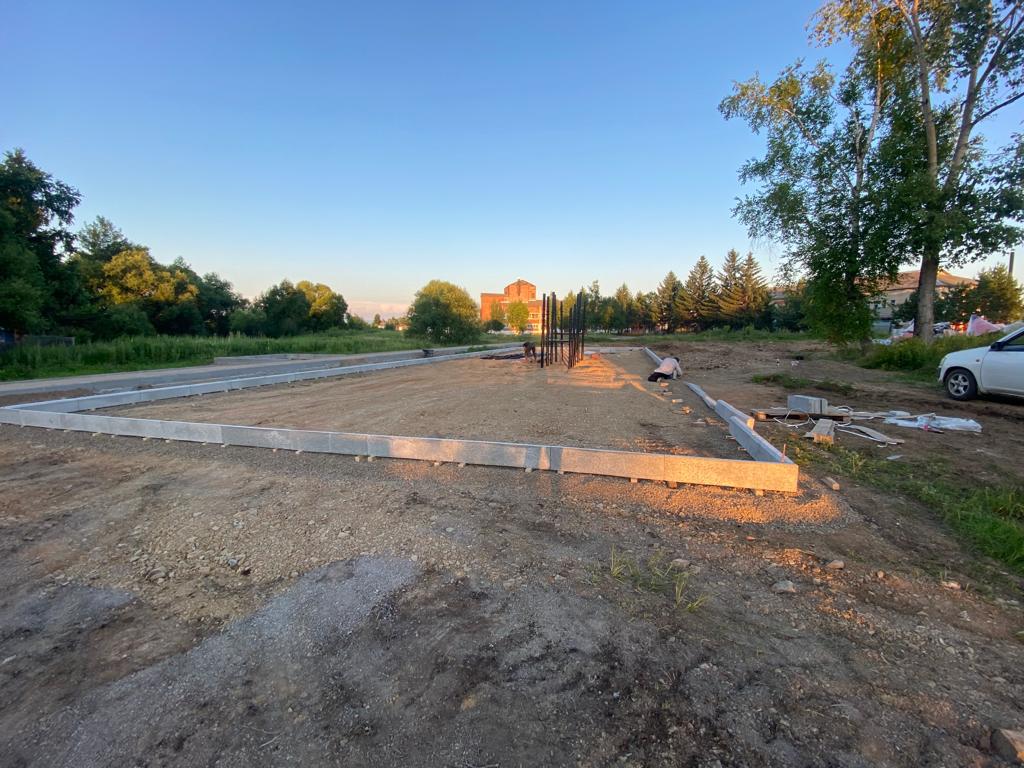 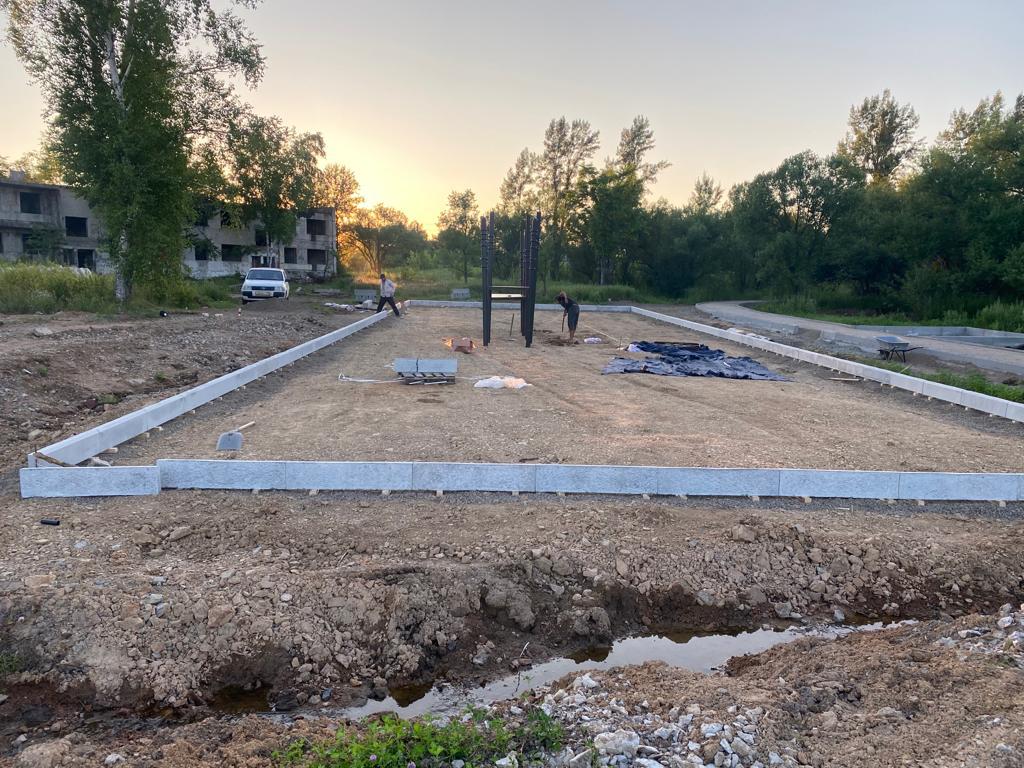 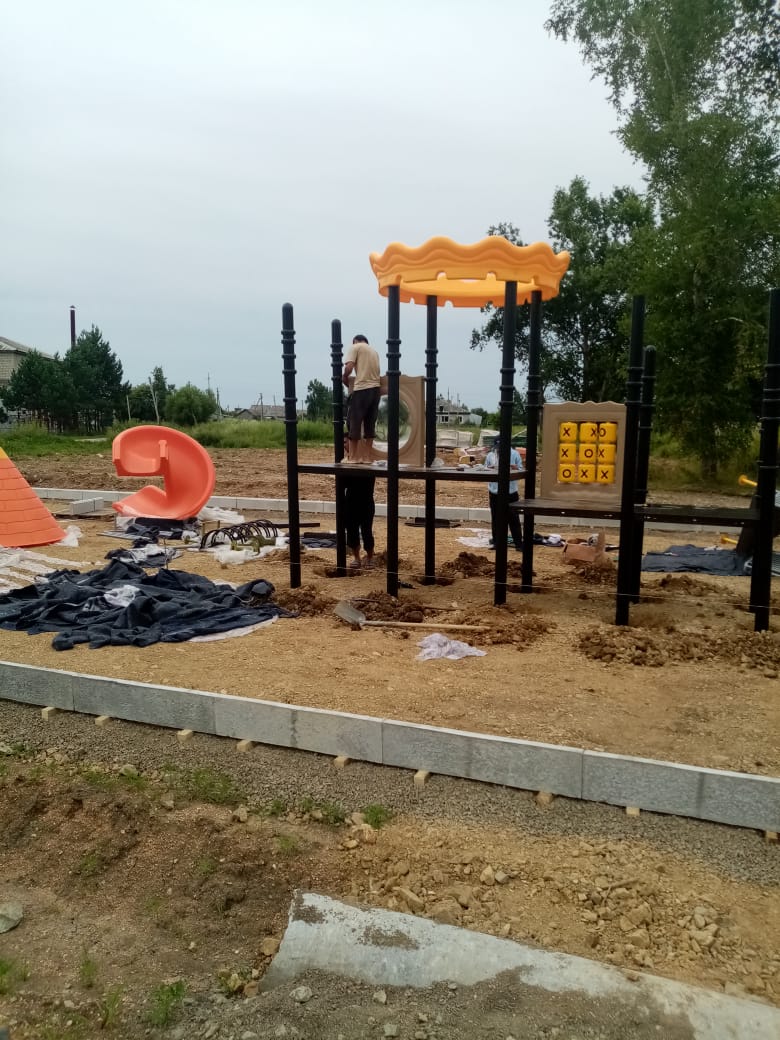  На 01.07.2023г выполнены следующие виды работ:-  подготовительные работы;-  уложено покрытие и бордюрный камень;- устанавливается игровое оборудование и другие малые архитектурные формы.